КАК ПОДГОТОВИТЬ РЕБЁНКА К ШКОЛЕ? Только позитивная информация о школе.Ребенок должен видеть, что родители спокойно и уверенно смотрят на его предстоящее поступление в школу. Никогда не запугивайте ребёнка школой: «Вот пойдёшь в школу, там быстро тебя воспитают». Ежедневно занимайтесь с ребёнком.Развивайте устную речь будущего школьника.Очень важно к началу обучения поставить произношение всех звуков. Следите за правильным произношением и дикцией детей. Разговаривайте с ребёнком по дороге домой, в садик, обсуждайте, что интересного увидел (увидела) он (она) во время прогулки. Каждый день читайте ребёнку, беседуйте о прочитанных произведениях, пусть ребёнок пересказывает содержание сказки, рассказа, рассказывает о том, что интересного узнал.Ребенок должен уметь пересказывать небольшие сюжетные рассказы (не больше 6–7 предложений).Попросите его пересказать рассказ, либо составить его по картинкам на один сюжет (как в комиксах). Картинок должно быть не очень много — 6–7.По тому, как ребенок рассказывает, можно оценить его умение согласовывать слова, правильно строить предложения, а также логику рассказа — наличие сюжетной линии (начало, середина, конец).Хорошо ли развит у ребенка фонематический слух?Ребенок с хорошо развитым фонематическим слухом способен слышать и различать звуки, соотносить их с буквами, правильно их произносить.Поиграйте в игру «Назови лишнее слово». Вы выбираете какое-то слово, например, «гора». Взрослый будет повторять это слово несколько раз, а потом вместо него скажет другое, похожее. Задача ребенка услышать это другое слово и назвать его. Например, взрослый говорит (проговаривая по одному слову в секунду):Гора, гора, гора, гора, гора, нора, гора, гора.Голос, голос, голос, голос, голос, колос, голос, голос.Коса, коса, коса, коса, роса, коса, коса, коса, коза.Если ребенок слышит и называет лишние слова, значит, с фонематическим слухом у него все в порядке. Если же он ошибается, то его фонематический слух надо потренировать. Произносите ряды слов медленнее, обращайте внимание ребенка на звуковые различия.Вторая игра — «Назови звуки». Взрослый просит ребенка назвать первый и последний звуки в словах: «свет» (оба звука согласные), «корма» (первый звук согласный, последний гласный), «индюк» (первый звук гласный, последний согласный), «езда» (оба звука гласные).Если ребенок часто ошибается и не замечает своих ошибок, очевидно, его фонематический слух пока не развит.Чтобы узнать, умеет ли ребенок делить слова на части (слоги), можно воспользоваться игрой под названием «Раздели слово». Взрослый говорит слово, а ребенок делит его на части, хлопая в ладоши.Умеет ли он МЫСЛИТЬ логически?Попросите его закончить предложения: «если выйдешь на улицу зимой без одежды, то…», «прошел дождь, поэтому…» и т.д. В игре «Четвертый лишний» ребенку предлагают ряды из четырех картинок. В каждом случае он должен убрать одну, на его взгляд, «лишнюю». Например, на картинках: стол, стул, диван, окно. Или: брюки, рубашка, жилет, мальчик. Или: хлеб, яблоко, груша, слива. Игра «Аналогии» поможет родителям определить, насколько у ребенка сформированы основы словесно-логического мышления. Ребенку называют три слова. Два первых из них – пара. От малыша требуется подобрать пару к третьему слову по аналогии с первой парой. Например: «день-ночь, лето –? (зима)»; «часы – время, градусник – ? (температура)», «глаз – зрение, ухо – ? (слух)». Если ребенок справляется со всеми заданиями, допускает не больше одной–двух ошибок, значит, словесно-логическое мышление у него уже сформировалось.Если у ребенка все эти навыки есть, он легко справится с требованиями школьной программы. Если нет – отложите букварь и займитесь развивающими играми.Развивайте мелкую моторику кисти рук.Эффективны следующие упражнения: лепка (из пластилина и теста), рисование, штриховка, конструирование из различных деталей, перебирание крупы, катание, подбрасывание и удерживание мячиков (резиновых, пластмассовых, попрыгунчиков), нанизывание бусинок, пуговиц, набор петель на толстых спицах, шнуровка обуви. Будущий первоклассник должен владеть карандашом: проводить вертикальные и горизонтальные линии, рисовать геометрические фигуры, штриховать, не выходя за контуры предметов.Расширяйте и углубляйте представления ребёнка об окружающем мире.Будущий первоклассник должен знать:своё имя, отчество, фамилию;свой возраст и дату рождения;домашний адрес, название страны, в которой живёт, и её столицы;имена и отчества родителей, информацию о местах их работы;названия дней недели, месяцев;времена года, их последовательность и основные признаки;основные виды деревьев и цветов;домашних и диких животных, их повадки и их детёнышей;виды транспорта (наземный, воздушный, водный).Иными словами, он должен ориентироваться во времени, пространстве и своем ближайшем окружении.Уделите особое внимание развитию произвольности.Подготовленный к школе ребёнок умеет выполнять задание в соответствии с инструкцией: умеет определить цель, наметить план действий (что сначала, что дальше), найти и исправить ошибку, оценить работу. Учите ребёнка внимательно слушать, не перебивая, говорящего, выполнять действия по образцу, учите сознательно подчинять свои действия общему правилу. У каждого ребенка должны быть посильные домашние обязанности, выполняя которые ребенок заставляет себя делать то, что кажется трудным и неинтересным. Развитию волевой готовности к школе способствуют изобразительная деятельность и конструирование.МОЖЕТ ли ребенок подчиняться требованиям учителя, действовать по правилам и контролировать свои действия? Есть такая игра: «ДА и НЕТ не говорить, ЧЕРНОЕ и БЕЛОЕ не называть». Поиграйте в нее с ребенком. Задавайте простые вопросы: «Ты любишь шоколад?», «Какого цвета мороженое?». Он должен отвечать, не говоря слов ДА и НЕТ, не называя черного и белого цветов. Вопросов не должно быть больше десяти.Если ребенок успешно справляется с заданием, отвечает без ошибок почти на все вопросы, значит, уровень самоконтроля у него достаточно высок. Формируйте у ребёнка умение общаться.Адаптация ребенка к школе пройдет быстрее, если у него будут сформированы навыки общественного поведения. В возрасте 6-7 лет ребенок должен внимательно, не перебивая слушать взрослого, не вмешиваться в разговор старших, быть предупредительным с товарищами. Обратите внимание на то, умеет ли ваш ребёнок взаимодействовать, сотрудничать с взрослыми, с детьми. Будущий первоклассник:*уважительно относится к взрослым; умеет слушать инструкции взрослого и выполнять задания по инструкции;*умеет играть, подчиняя своё поведение правилам игры, нормам поведения: умеет договориться, включиться в игру, распределить роли, умеет, если надо, уступить, подчиниться.Если ребенок не умеет считаться с другими людьми, ему будет сложнее установить дружеские отношения с детьми, войти в школьный коллектив. Будущий первоклассник умеет ладить с ровесниками. В целях развития коммуникативной компетентности следует поддерживать доброжелательные отношения вашего сына или дочери с окружающими. Личный пример родителей во взаимоотношениях с друзьями, родными, соседями, анализ поступков ребёнка, проговаривание правил и норм поведения также играют большую роль в формировании готовности к школе.Приучайте будущего первоклассника к школьному режиму.Прививайте ему привычку соблюдать элементарные санитарно-гигиенические навыки: пользоваться общественным туалетом; мыть руки перед едой и др. Учите его самостоятельно одеваться, аккуратно складывать свои вещи.Больших успехов Вашему будущему первокласснику!!!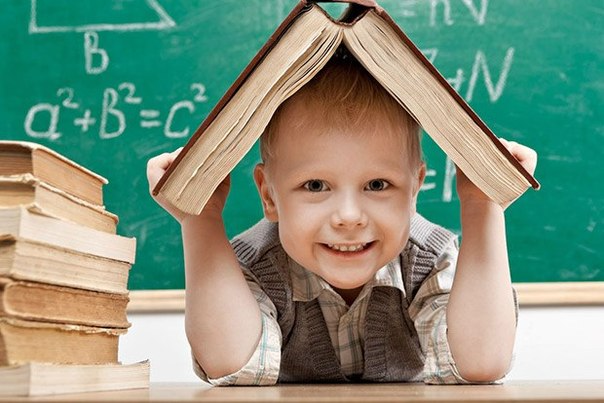 http://vk.com/club_razvivajka